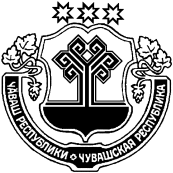 О проведении публичных слушаний                 В соответствии со статьей 15 Устава Таушкасинского сельского поселения Цивильского района Чувашской Республики и Положения «О бюджетном процессе Таушкасинского сельского поселения Цивильского района Чувашской Республики»,  администрация Таушкасинского  сельского поселения  Цивильского района Чувашской Республики п о с т а н о в л я е т: 1. Провести публичные слушания по проекту решения Собрания депутатов Таушкасинского сельского поселения Цивильского района Чувашской Республики «О бюджете Таушкасинского сельского поселения Цивильского района Чувашской Республики на 2022 год и на плановый период 2023 и 2024 годов»  «10» декабря 2021 года в 12.00 часов в здании Таушкасинского СДК по адресу: Чувашская республика, Цивильский район, д. Таушкасы, ул. Школьная, дом 6.2. Подготовку и проведение публичных слушаний возложить на администрацию Таушкасинского сельского поселения Цивильского района Чувашской Республики.3. Настоящее решение вступает в силу после его официального опубликования (обнародования).Приложение                                                                                 к постановлению  администрации                                                                                 Таушкасинского сельского                                                                                 поселения Цивильского района                                                                                 от  19.11.2021 г. № 68                               Прядок  внесения предложений       Предложения по проекту решения Собрания депутатов Таушкасинского сельского поселения Цивильского района Чувашской Республики «О бюджете Таушкасинского сельского поселения Цивильского района  Чувашской  Республики  на  2022  год  и  на  плановый период  2023 и 2024 годов» принимаются в администрации Таушкасинского сельского поселения по адресу: 429910, д. Таушкасы, ул. Школьная, д. 6.   Предложения по проекту решения могут быть внесены в письменном виде, в том числе путем направления писем и телеграмм, устно при непосредственном обращении в администрацию Таушкасинского сельского поселения, или по телефону 64-9-25.   В предложении по проекту решения должны содержаться следующие сведения: фамилия, имя, отчество и адрес лица, направившего предложение, однозначно выраженное мнение, не допускающее двоякого толкования, о внесении каких-либо изменений в проект.                                                                 ПроектО бюджете Таушкасинского сельского поселения Цивильского района Чувашской Республики на 2022 год и на плановый период 2023 и 2024 годовСтатья 1. Основные характеристики  бюджета Таушкасинского сельского поселения Цивильского района Чувашской Республики на 2022 год  и на плановый период 2023 и 2024 годов1. Утвердить основные характеристики бюджета Таушкасинского сельского поселения Цивильского района Чувашской Республики на 2022 год: прогнозируемый объем доходов бюджета Таушкасинского сельского поселения Цивильского района Чувашской Республики в сумме 6391093,70 рублей, в том числе объем безвозмездных поступлений в сумме 3808543,70 рублей;общий объем расходов бюджета Таушкасинского сельского поселения Цивильского района в сумме 6391093,70 рублей;предельный объем муниципального долга Таушкасинского сельского поселения Цивильского района Чувашской Республики в сумме 0 рублей;верхний предел муниципального долга Таушкасинского сельского поселения Цивильского района Чувашской Республики на 1 января 2023 года в сумме 0 рублей, в том числе верхний предел по муниципальным гарантиям Таушкасинского сельского поселения Цивильского района Чувашской Республики 0 рублей;прогнозируемый объем дефицита бюджета Таушкасинского сельского поселения Цивильского района Чувашской Республики в сумме 0 рублей.2. Утвердить основные характеристики бюджета Таушкасинского сельского поселения Цивильского района Чувашской Республики на 2023 год: прогнозируемый объем доходов бюджета Таушкасинского сельского поселения Цивильского района Чувашской Республики в сумме 6289114,70 рублей, в том числе объем безвозмездных поступлений в сумме 3944904,70 рублей;общий объем расходов бюджета Таушкасинского сельского поселения Цивильского района в сумме 6397714,7 рублей, в том числе условно утвержденные расходы в сумме 118600,00 рублей;предельный объем муниципального долга Таушкасинского сельского поселения Цивильского района Чувашской Республики в сумме 0 рублей;верхний предел муниципального долга Таушкасинского сельского поселения Цивильского района Чувашской Республики на 1 января 2024 года в сумме 0 рублей, в том числе верхний предел по муниципальным гарантиям Таушкасинского сельского поселения Цивильского района Чувашской Республики 0 рублей;прогнозируемый объем дефицита бюджета Таушкасинского сельского поселения Цивильского района Чувашской Республики в сумме 108600,00 рублей.3. Утвердить основные характеристики бюджета Таушкасинского сельского поселения Цивильского района Чувашской Республики на 2024 год: прогнозируемый объем доходов бюджета Таушкасинского сельского поселения Цивильского района Чувашской Республики в сумме 5040829,70 рублей, в том числе объем безвозмездных поступлений в сумме 2647799,70 рублей;общий объем расходов бюджета Таушкасинского сельского поселения Цивильского района в сумме 5151829,70 рублей, в том числе условно утвержденные расходы в сумме 258700,00 рублей;предельный объем муниципального долга Таушкасинского сельского поселения Цивильского района Чувашской Республики в сумме 0 рублей;верхний предел муниципального долга Таушкасинского сельского поселения Цивильского района Чувашской Республики на 1 января 2025 года в сумме 0 рублей, в том числе верхний предел по муниципальным гарантиям Таушкасинского сельского поселения Цивильского района Чувашской Республики 0 рублей;прогнозируемый объем дефицита бюджета Таушкасинского сельского поселения Цивильского района Чувашской Республики в сумме 111000,00 рублей.Статья 2. Нормативы распределения доходов между бюджетами бюджетной системы Цивильского района Чувашской Республики на 2022 год и на плановый период 2023 и 2024 годов  В соответствии с пунктом 2 статьи 184.1 Бюджетного кодекса Российской Федерации, статьей 48 Закона Чувашской Республики от 23 июля 2001 года №36 «О регулировании бюджетных правоотношений в Чувашской Республике», статьей 47 Положения «О регулировании бюджетных правоотношений в Цивильском районе» учесть нормативы распределения доходов между бюджетом Таушкасинского сельского поселения Цивильского района Чувашской Республики и бюджетом Цивильского района Чувашской Республики на 2022 год и на плановый период 2023 и 2024 годов, не установленные бюджетным законодательством Российской Федерации, Чувашской Республики, согласно приложению 1 к настоящему решению. Статья 3. Дополнительные нормативы отчислений от налога на доходы физических лиц в бюджеты поселенийУчесть, что в порядке, предусмотренном статьей 58 Бюджетного кодекса Российской Федерации, статьей 8.3 Закона Чувашской Республики от 23 июля 2001 года №36 «О регулировании бюджетных правоотношений в Чувашской Республике», статьей 7 Положения «О регулировании бюджетных правоотношений в Цивильском районе» на 2022 год дополнительные нормативы отчислений от налога на доходы физических лиц в бюджеты поселений устанавливаются в размере 1,0 процента налоговых доходов консолидированного бюджета Цивильского района Чувашской Республики от указанного налога.Статья 4. Прогнозируемые объемы поступлений доходов бюджета Таушкасинского сельского поселения Цивильского района Чувашской Республики на 2022 год и на плановый период 2023 и 2024 годовУчесть в бюджете Таушкасинского сельского поселения Цивильского района Чувашской Республики прогнозируемые объемы поступлений доходов бюджета Таушкасинского сельского поселения Цивильского района Чувашской Республики:на 2022 год согласно приложению 2 к настоящему Решению;на 2023 и 2024 годы согласно приложению 3 к настоящему Решению. Статья 5. Бюджетные ассигнования бюджета Таушкасинского сельского поселения Чувашской Республики на 2022 год и на плановый период 2023 и 2024 годов1. Утвердить распределение бюджетных ассигнований по разделам, подразделам, целевым статьям (муниципальным программам и непрограммным направлениям деятельности) и группам (группам и подгруппам) видов расходов классификации расходов бюджета Таушкасинского сельского поселения Цивильского района Чувашской Республики на 2022 год согласно приложению 4 к настоящему Решению.2. Утвердить распределение бюджетных ассигнований по разделам, подразделам, целевым статьям (муниципальным программам и непрограммным направлениям деятельности) и группам (группам и подгруппам) видов расходов классификации расходов бюджета Таушкасинского сельского поселения Цивильского района Чувашской Республики на 2023 и 2024 годы согласно приложению 5 к настоящему Решению.3. Утвердить распределение бюджетных ассигнований по целевым статьям (муниципальным программам и непрограммным направлениям деятельности), группам (группам и подгруппам) видов расходов, разделам, подразделам классификации расходов бюджета Таушкасинского сельского поселения Цивильского района Чувашской Республики на 2022 год согласно приложению 6 к настоящему Решению.4. Утвердить распределение бюджетных ассигнований по целевым статьям (муниципальным программам и непрограммным направлениям деятельности), группам (группам и подгруппам) видов расходов, разделам, подразделам классификации расходов бюджета Таушкасинского сельского поселения Цивильского района Чувашской Республики на 2023 и 2024 годы согласно приложению 7 к настоящему Решению.5. Утвердить распределение бюджетных ассигнований по главным распорядителям бюджетных средств, разделам, подразделам, целевым статьям (муниципальным программам и непрограммным направлениям деятельности) и группам видов (группам и подгруппам) расходов классификации расходов бюджета Таушкасинского сельского поселения Цивильского района Чувашской Республики в ведомственной структуре расходов на 2022 год согласно приложению 8 к настоящему Решению.6. Утвердить распределение бюджетных ассигнований по главным распорядителям бюджетных средств, разделам, подразделам, целевым статьям (муниципальным программам и непрограммным направлениям деятельности) и группам видов (группам и подгруппам) расходов классификации расходов бюджета Таушкасинского сельского поселения Цивильского района Чувашской Республики в ведомственной структуре расходов на 2023 и 2024 годы согласно приложению 9 к настоящему Решению.7. Утвердить:объем бюджетных ассигнований Муниципального дорожного фонда Таушкасинского сельского поселения Цивильского района Чувашской Республики:на 2022 год в сумме   1682450,00   рублей;на 2023 год в сумме   2878610,00   рублей;на 2024 год в сумме  1695830,00    рублей;прогнозируемый объем доходов бюджета Таушкасинского сельского поселения Цивильского района Чувашской Республики, указанных в Положении «О муниципальном дорожном фонде Таушкасинского сельского поселения Цивильского района Чувашской Республики»:на 2022 год в сумме   1682450,00   рублей;на 2023 год в сумме   2878610,00   рублей;на 2024 год в сумме  1695830,00    рублей.Статья 6. Особенности  использования бюджетных ассигнований на обеспечение деятельности органов местного самоуправления Таушкасинского сельского поселения Цивильского района Чувашской Республики1. Администрация Таушкасинского сельского поселения Цивильского района Чувашской  Республики не вправе принимать решения, приводящие к увеличению в 2022 году численности муниципальных служащих Таушкасинского сельского поселения Цивильского района Чувашской Республики, за исключением случаев принятия решений о наделении их дополнительными функциями.2. Установить, что индексация размеров окладов денежного содержания муниципальных служащих Таушкасинского сельского поселения Цивильского района Чувашской Республики в 2022 году и плановом периоде 2023 и 2024 годов будут определены с учетом принятия решений на федеральном уровне и на республиканском уровне Чувашской Республики..Статья 7. Межбюджетные трансферты бюджету Цивильского района Чувашской РеспубликиУтвердить общий объем межбюджетных трансфертов, предоставляемых из бюджета Таушкасинского сельского поселения Цивильского района Чувашской Республики бюджету Цивильского района Чувашской Республики, на 2022 год в сумме 1433100,00 рублей, на 2023 год в сумме 644400,00 рублей, на 2024 год в сумме 436800,0 рублей.Статья 8.  Источники внутреннего финансирования  дефицита бюджета Таушкасинского сельского поселения Цивильского района Чувашской РеспубликиУтвердить источники внутреннего финансирования дефицита бюджета Таушкасинского сельского поселения Цивильского района Чувашской Республики: на 2022  согласно приложению 10 к настоящему Решению; на 2023 и 2024 годов согласно приложению 11 к настоящему Решению.Статья 9. Муниципальные внутренние заимствования Таушкасинского сельского поселения Цивильского района Чувашской РеспубликиУтвердить Программу  муниципальных внутренних заимствований Таушкасинского сельского поселения Цивильского района Чувашской Республики: на 2022 год  согласно приложению 12 к настоящему Решениюна 2023 и 2024 годов согласно приложению 13 к настоящему Решению.Статья 10.  Предоставление муниципальных гарантий Таушкасинского сельского поселения Цивильского района Чувашской Республики в валюте Российской ФедерацииУтвердить Программу муниципальных гарантий Таушкасинского сельского поселения Цивильского района Чувашской Республики: на 2022 год согласно приложению 14 к настоящему Решениюна 2023 и 2024 годов согласно приложению 15 к настоящему Решению. Статья 11.  Особенности исполнения бюджета Таушкасинского сельского поселения Цивильского района Чувашской Республики1. Установить, что финансовый отдел администрации Цивильского района в соответствии с соглашением о передачи части полномочий вправе направлять доходы, фактически полученные при исполнении бюджета Таушкасинского сельского поселения Цивильского района Чувашской Республики сверх утвержденного настоящим Решением общего объема доходов, без внесения изменений в настоящее Решение на исполнение публичных нормативных обязательств Таушкасинского сельского поселения Цивильского района Чувашской Республики в размере, предусмотренном пунктом 3 статьи 217 Бюджетного кодекса Российской Федерации, в случае принятия на федеральном уровне решений об индексации пособий и компенсационных выплат.2. Установить, что в соответствии с пунктом 3 статьи 217 Бюджетного кодекса Российской Федерации основанием для внесения в показатели сводной бюджетной росписи бюджета Таушкасинского сельского поселения Цивильского района Чувашской Республики изменений, связанных с особенностями исполнения бюджета Таушкасинского сельского поселения Цивильского района Чувашской Республики и перераспределением бюджетных ассигнований между главными распорядителями средств бюджета Таушкасинского сельского поселения Цивильского района Чувашской Республики, являются:распределение зарезервированных в составе утвержденных статьей 5 настоящего Решения бюджетных ассигнований, предусмотренных на 2022 год и на плановый период 2023 и 2024 годов по подразделу 0111 «Резервные фонды» раздела 0100 «Общегосударственные вопросы» классификации расходов бюджета на финансирование мероприятий, предусмотренных Положением о порядке расходования средств резервного фонда администрации Таушкасинского сельского поселения Цивильского района Чувашской Республики, на 2022 год в сумме   5,0  рублей, на 2023 год в сумме 5,0  рублей, на 2024 год в сумме 5,0 рублей.3. Установить, что в соответствии с пунктом 8 статьи 217 Бюджетного кодекса Российской Федерации, законодательством Чувашской Республики, муниципальным правовым актом Цивильского района Чувашской Республики, регулирующим бюджетные правоотношения, дополнительными основаниями для внесения в показатели сводной бюджетной росписи бюджета Таушкасинского сельского поселения Цивильского района Чувашской Республики изменений, связанных с особенностями исполнения бюджета Таушкасинского сельского поселения Цивильского района Чувашской Республики, являются:перераспределение бюджетных ассигнований в пределах общего объема, предусмотренного в бюджете Таушкасинского сельского поселения Цивильского района Чувашской Республики на реализацию муниципальной программы Таушкасинского сельского поселения Цивильского района Чувашской Республики, между главными распорядителями бюджетных средств, разделами, подразделами, целевыми статьями и видами (группами, подгруппами) расходов классификации расходов бюджетов;  перераспределение бюджетных ассигнований, предусмотренных главному распорядителю бюджетных средств по одной целевой статье расходов, между видами (группами, подгруппами) расходов классификации расходов бюджетов.Статья 12. Вступление в силу настоящего Решения.Настоящее Решение вступает в силу со дня его официального опубликования и распространяется на правоотношения, возникшие с 1 января 2022 года.Председатель Собрания депутатовТаушкасинского сельского поселения Цивильского района                                             Н.В.Николаева                     ЧĂВАШ РЕСПУБЛИКИÇĚРПÿ РАЙОНĚЧУВАШСКАЯ РЕСПУБЛИКА ЦИВИЛЬСКИЙ РАЙОН  ТАВĂШКАССИ ЯЛ ПОСЕЛЕНИЙĚНАДМИНИСТРАЦИЙĚЙЫШĂНУ19 чўк 2021 № 68Тавăшкасси ялĕАДМИНИСТРАЦИЯ ТАУШКАСИНСКОГО СЕЛЬСКОГОПОСЕЛЕНИЯ ПОСТАНОВЛЕНИЕ19 ноября 2021 № 68деревня ТаушкасыГлава администрации Таушкасинскогосельского поселенияА.Г.Соловьев